Ms. Christine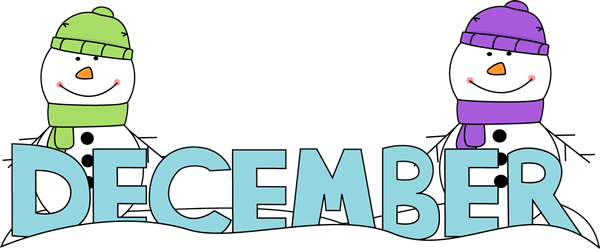 Ms. ChristineMs. ChristineMs. ChristineMs. ChristineMs. ChristineMs. ChristineMs. ChristineMs. ChristineSundayMondayTuesdayWednesdayThursdayFridayFridaySaturdaySaturday112Hanukkah Begins#7                      3CalendarCountdownFirst Day of Hanukkah#7                     4StockingsNational Sock Day#8                     5Menorah#8                     6DreidelFire Drill 2:45Review #7 & #8         7BulletinBoardDecorationPearl Harbor Remembrance DayReview #7 & #8         7BulletinBoardDecorationPearl Harbor Remembrance Day889#9                    10HolidayGift and Card   Last Day of Hanukkah#9                    11HolidayGift and Card   Noodle Ring Soup Day#10                  12GingerbreadHouseDay#10                  13CocoaDayNational Hot Cocoa DayReview #9 & #10      14WreathReview #9 & #10      14Wreath15National Wreath Day15National Wreath Day1617Tree18Kwanzaa19Reindeer20Bake and DecorateCookies21HolidayPartyFirst Day of Winter21HolidayPartyFirst Day of Winter222223  3024  Christmas Eve  New Year’s  Eve    3125Christmas26First Day of Kwanzaa2727282829